БАШҠОРТОСТАН РЕСПУБЛИКАҺЫның                                                                            совет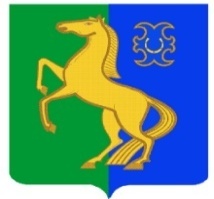 ЙƏРМƏКƏЙ районы                                                                     сельского поселениямуниципаль РАЙОНЫның                                                          Усман-Ташлинский СЕЛЬСОВЕТ уҫман-ташлы АУЫЛ СОВЕТЫ                                                             МУНИЦИПАЛЬНОГО РАЙОНА            ауыл БИЛƏмƏҺе                                                                                    ЕрмекеевскиЙ район                   советы                                                                                        РЕСПУБЛИкИ БАШКОРТОСТАН       КАРАР                                          № 21.7                               РЕШЕНИЕ  08 май  2018 й.		                                                               08  мая  2018 г.               Об утверждении  исполнении бюджета            сельского поселения Усман-Ташлинский   сельсовет                                     муниципального района Ермекеевский район                                      Республики Башкортостан за 2017 год.На основании ст. 264.5, 264.6 бюджетного кодекса Российской Федерации , Устава сельского поселения Усман-Ташлинский   сельсовет  муниципального района Ермекеевский район Республики Башкортостан,Совет сельского поселения Усман-Ташлинский   сельсовет муниципального района Ермекеевский район Республики Башкортостан                                         РЕШИЛ:1. Утвердить отчет об исполнении бюджета  сельского поселения Усман-Ташлинский сельсовет  муниципального района Ермекеевский район Республики Башкортостан за 2017  год по доходам в сумме  2892541,55 рублей, в.ч. собственные 2307569,68 руб.  дотация , прочие безвозмездные поступления, субвенция по воинскому учету составляет 2135100,00 руб. остаток на конец года на счете  - 817301,52 руб. Балансовая стоимость основных средств -1806184 руб.,амортизация-1661162,98 руб. Балансовая стоимость имущества казны составляет 597465,07 руб. Амортизация -173125,07 руб. На конец отчетного периода дебиторской и кредиторской задолженности нет.2. Настоящее решение разместить на официальном сайте сельского поселения Усман-Ташлинский сельсовет муниципального района Ермекеевский район Республики Башкортостан.3. Контроль выполнения настоящего решения возложить на постоянную комиссию по бюджету ,налогам и вопросам собственности. Глава сельского поселенияУсман-Ташлинский сельсовет     подпись          Р.Ф.Хантимерова Копия верна, управделами                     Р.А.Тукаева